Matematyka klasa 4 Lekcja 13(zagadnienia na 4godziny lekcyjne-termin 25.05-29.05)
Cel lekcji: rozpoznawanie rodzakreślenie prostych, półprostych, odcinków prostopadłych , równoległych, uczeń potrafi  wykonać rysunek na płaszczyźnie prostej, półprostej, odcinka, rozpoznaje odcinki prostopadle i odcinki równoległe Przygotuj zeszyt z matematyki, długopis, kolorowe pisaki,  komputer z dostępem do internetu W zeszycie zapisz  temat lekcji: KątySkopiuj linki : https://www.youtube.com/watch?v=FnOEzpMAxFA i wklej je  w przeglądarkę, obejrzyj  filmy o tym jak rysuje się Katy: prostych, półprostych, odcinkach: https://www.youtube.com/watch?v=icwR7GvnyjM W tym tygodniu  zajmiemy się kątami, ich rodzajem i mierzeniem. Zapisz notatkę do zeszytu (rysunki wykonujemy ołówkiem. Budowa kąta: (przerysuj do zeszytu poniższą notatkę: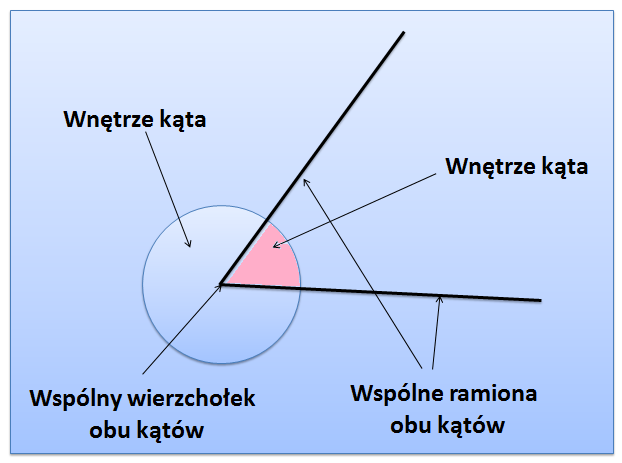 Rodzaje kątów: (przerysuj i zapisz w zeszycie)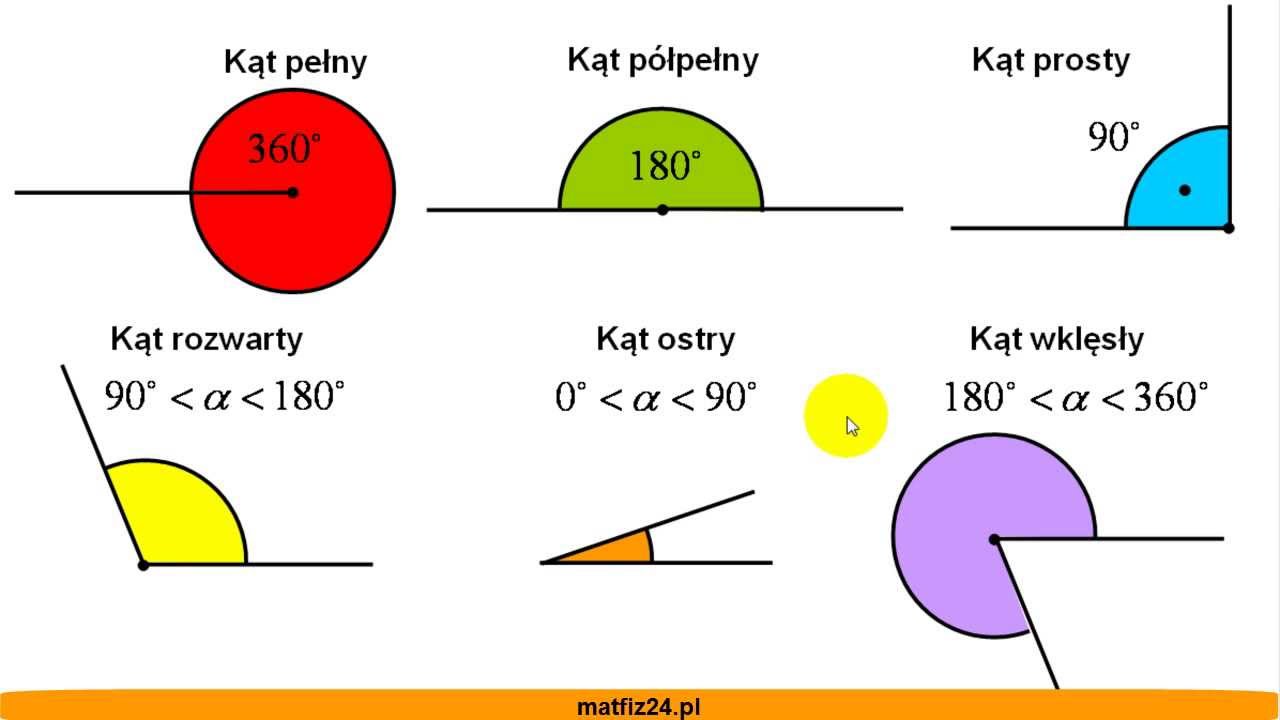 Kąty wypukłe to kąty mniejsze od kąta półpełnego (ostry, prosty i rozwarty).		Kąty wklęsłe to kąty większe od kąta półpełnego oraz kąt półpełny.		Kąty wypukłe dzielimy na: ostry, prosty i rozwarty.Kąt ostry to kąt mniejszy od kąta prostego.Kąt rozwarty to kąt większy od kąta prostego, ale mniejszy od kąta półpełnego.Mierzenie kątów (obejrzyj poniższą prezentację: https://www.youtube.com/watch?v=KiL5l-1eYpk )Spróbuj narysować w zeszycie  następujące kąty: Kąt o mierze 45st, kąt o mierze 90st, kąt o mierze 100st kąt o mierze 180st. st- stopnie6.Codziennie ćwicz tabliczkę mnożenia: https://www.youtube.com/watch?v=73o_6T0mpUkRozwiązane zadania prześlij na e-mail: magdam_75@o2.pl lub zrób zdjęcie i prześlij  na Messanger					